Об утверждении Перечня специальноотведенных мест, Перечня помещений, предоставляемых для проведения встреч депутатов с избирателями и Порядок их предоставления на территории Еловского муниципального округаПермского края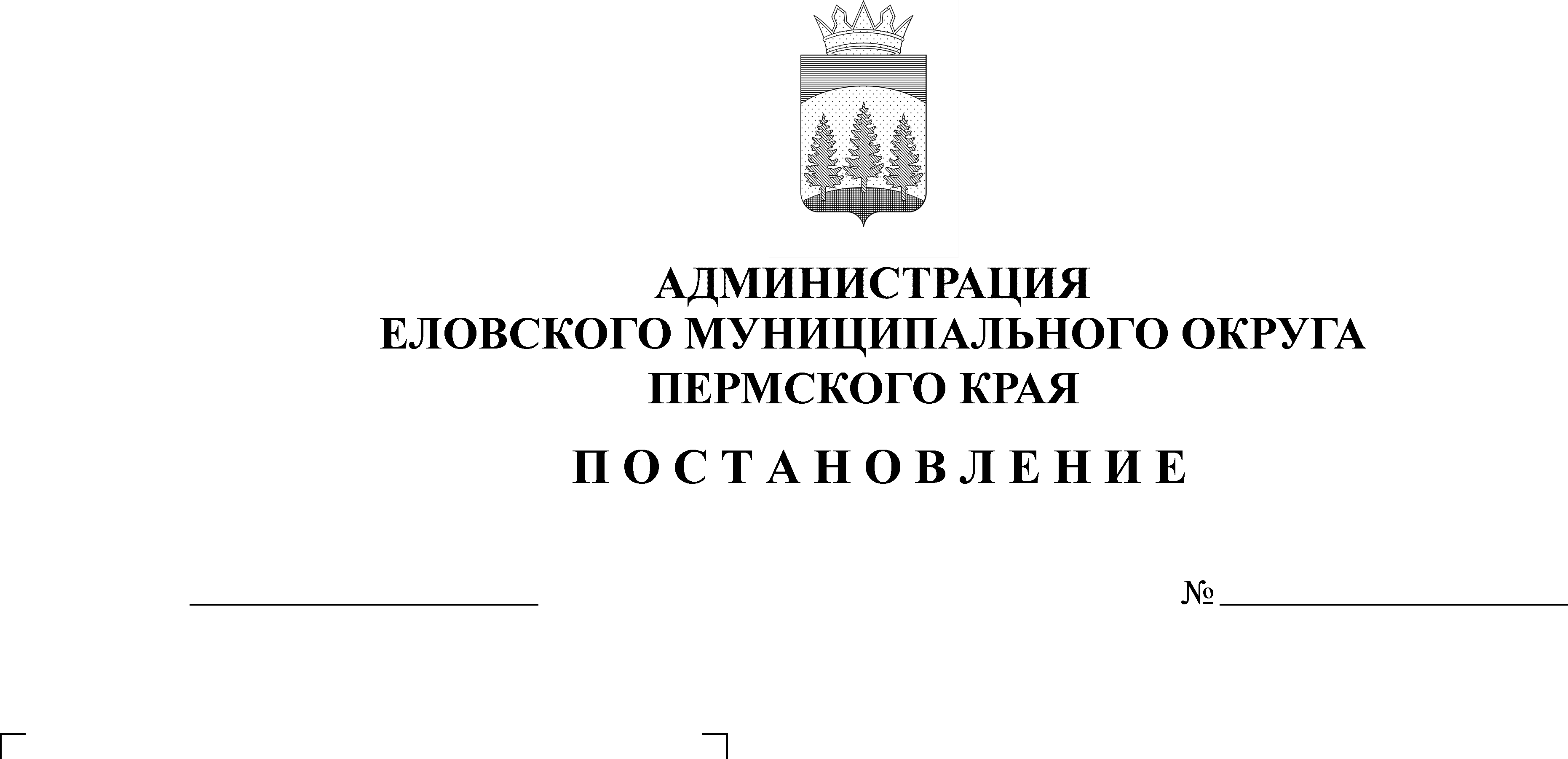 В соответствии со статьей 8 Федерального закона от 08 мая  1994 г.         № 3-ФЗ «О статусе сенатора Российской Федерации и статусе депутата Государственной Думы Федерального Собрания Российской Федерации», статьей 11 Федерального закона от 06 октября 1999 г. № 184-ФЗ «Об общих принципах организации законодательных (представительных) и исполнительных органов государственной власти субъектов Российской Федерации», статьей 40 Федерального закона от 06 октября 2003 г. № 131-ФЗ «Об общих принципах организации местного самоуправления в Российской Федерации», статьей 7 Федерального закона от 19 июня 2004 № 54-ФЗ «О собраниях, митингах, демонстрациях, шествиях и пикетировании» Администрация Еловского муниципального округа Пермского края ПОСТАНОВЛЯЕТ:1. Утвердить прилагаемые:1.1. Перечень специально отведенных мест для проведения встреч депутатов с избирателями на территории Еловского муниципального округа Пермского края; 1.2. Перечень помещений, предоставляемых для проведения встреч депутатов с избирателями на территории Еловского муниципального округа Пермского края;1.3. Порядок предоставления помещений, специально отведенных для проведения встреч депутатов с избирателями на территории Еловского муниципального округа Пермского края.2. Возложить обязанности по рассмотрению заявок депутатов и их представителей о предоставлении помещений для проведения встреч с избирателями на территории Еловского муниципального округа на Отдел по муниципальной службе и организационным вопросам Администрации Еловского муниципального округа Пермского края.3. Признать утратившими силу:Постановление администрации Еловского муниципального района от 10 августа 2017 г. № 289-п «Об утверждении Перечня специально отведенных мест и Перечня помещений, предоставляемых для проведения встреч депутатов с избирателями и Порядок их предоставления»;Постановление администрации Еловского муниципального района от 11 сентября 2017 г. № 316-п «О внесении изменений в Порядок предоставления помещений, предоставляемых для проведения встреч депутатов с избирателями, утвержденный постановлением администрации Еловского муниципального района от 10.08.2017 № 289-п». 4. Настоящее постановление обнародовать на официальном сайте газеты «Искра Прикамья» и официальном сайте Еловского муниципального округа Пермского края.5. Постановление вступает в силу со дня его официального обнародования.6. Контроль за исполнением постановления возложить на заместителя главы администрации Еловского муниципального округа, руководителя аппарата.Глава муниципального округа – глава администрации Еловского муниципального округа Пермского края					     А.А. ЧечкинУТВЕРЖДЕНпостановлением Администрации Еловского муниципального округа Пермского краяот 01.12.2021 № 576-пПЕРЕЧЕНЬспециально отведенных места для проведения встреч депутатов с избирателями на территории Еловского муниципального округа Пермского края1. Площадка перед зданием магазина «Глория», расположенная по адресу: Пермский край, Еловский муниципальный округ, с. Елово, ул. Карла Маркса, 14а.2. Площадка перед зданием магазина «Дионис», расположенная по адресу: Пермский край, Еловский муниципальный округ, с. Елово, ул. Карла Маркса, 14а/1.УТВЕРЖДЕНпостановлениемАдминистрации Еловскогомуниципального округа Пермского краяот 01.12.2021 № 576-пПЕРЕЧЕНЬпомещений, предоставляемых для проведения встреч депутатов с избирателями на территории Еловского муниципального округа Пермского краяУТВЕРЖДЕНпостановлениемАдминистрации Еловскогомуниципального округа Пермского краяот 01.12.2021 № 576-пПОРЯДОКпредоставления помещений, специально отведенных для проведения встреч депутатов с избирателями на территории Еловского муниципального округа Пермского края1. Настоящий Порядок предоставления помещений для проведения встреч депутатов с избирателями на территории Еловского муниципального округа Пермского края (далее – Порядок) определяет условия предоставления помещений для проведения публичных мероприятий в форме встреч депутатов различных уровней с избирателями в соответствии Федеральным законом от 08 мая 1994 г. № 3-ФЗ «О статусе сенатора Российской Федерации и статусе депутата Государственной Думы Федерального Собрания Российской Федерации», Федеральным законом от 06 октября 1999 г. № 184-ФЗ «Об общих принципах организации законодательных (представительных) и исполнительных органов государственной власти субъектов Российской Федерации», Федеральным законом от 06 октября 2003 г. № 131-ФЗ «Об общих принципах организации местного самоуправления в Российской Федерации».2. Встречи депутатов с избирателями проводятся в помещениях, специально отведенных местах, а также на внутридворовых территориях при условии, что их проведение не повлечет за собой нарушение функционирования объектов жизнеобеспечения, транспортной или социальной инфраструктуры, связи, создание помех движению пешеходов и (или) транспортных средств либо доступу граждан к жилым помещениям или объектам транспортной или социальной инфраструктуры.3. Настоящий Порядок не распространяется на встречи депутата с избирателями в форме публичного мероприятия, которые проводятся в соответствии с Федеральным законом от 19 июня 2004 г. № 54-ФЗ «О собраниях, митингах, демонстрациях, шествиях и пикетированиях».4. Помещения, находящиеся в муниципальной собственности, для проведения встреч депутатов с избирателями предоставляются на безвозмездной основе.В договоре безвозмездного пользования указывается время, на которое предоставляется помещение. Продолжительность времени безвозмездного предоставления помещения не должна превышать 3 (трех) часов.5. Помещение предоставляется по рабочим дням в период времени с 17 до 22 часов, по выходным и праздничным дням в период времени с 11 до 22 часов.6. Для предоставления помещения, с целью встречи с избирателями депутат, его доверенное лицо или представитель обращается с заявкой о выделении помещения для проведения встреч с избирателями (далее - заявка) в Администрацию Еловского муниципального округа Пермского края по рекомендованной форме, указанной в приложении 1 к настоящему Порядку.В заявке указывается предполагаемая дата проведения встречи, ее начало, продолжительность, примерное число участников, дата подачи заявки, данные ответственного за проведение встречи, его контактный телефон.7. Заявка подается не позднее 5 рабочих дней до предполагаемой даты проведения встречи.Заявка рассматривается в течение 3 дней со дня подачи заявки и дается ответ заявителю.Приложение 1к Порядку предоставления помещений, предоставляемых для проведения встреч депутатов с избирателями на территории Еловского муниципального округа Пермского края ФОРМАВ Администрацию Еловскогомуниципального округа Пермского краяот _______________________(Ф.И.О. депутата__________________________или  доверенного лица)__________________________ЗАЯВКАна предоставление помещенияВ соответствии с ч. 6 ст. 8 Федерального закона от 08.05.1994 № 3-ФЗ «О статусе сенатора Российской Федерации и статусе депутата Государственной Думы Федерального Собрания Российской Федерации», ч. 4 ст. 11 Федерального закона от 06.10.1999 № 184-ФЗ «Об общих принципах организации законодательных (представительных) и исполнительных органов государственной власти субъектов Российской Федерации», ч. 5.2. статьи 40 Федерального закона от 06.10.2003 № 131-ФЗ «Об общих принципах организации местного самоуправления в Российской Федерации» прошу предоставить помещение по адресу:____________________________________ ____________________________________________________________________(указать место проведения собрания)____________________________________________________________________для проведения встречи с избирателями, которая запланирована на «___»__________ 20___ года в _____ час. _____ мин. продолжительностью ____________________________________________________________________.(указать продолжительность собрания, не более 3 часов)Примерное число участников: ____________________________________.Ответственный за проведение встречи______________________________ ____________________________________________________________________(указать Ф.И.О., статус)___________________, контактный телефон ______________________________.Дата подачи заявки _______________________________Подпись _______________________________№Перечень помещений (мест)   Адрес места нахождения помещения1Муниципальное бюджетное учреждение культуры «Еловский культурно-досуговый центр», малый зал Пермский край, Еловский муниципальный округ, с. Елово, ул. Карла Маркса, 17Муниципальное бюджетное учреждение культуры «Еловский культурно-досуговый центр», зрительный залПермский край, Еловский муниципальный округ, с. Елово, ул. Карла Маркса, 173Муниципальное бюджетное учреждение культуры «Централизованная библиотечная система», читальный залПермский край, Еловский муниципальный округ, с. Елово, ул. Карла Маркса, 154Администрации Еловского муниципального округа Пермского края, зал заседанийПермский край, Еловский муниципальный округ, с. Елово, ул. Ленина, 32